CURRICULUM VITAE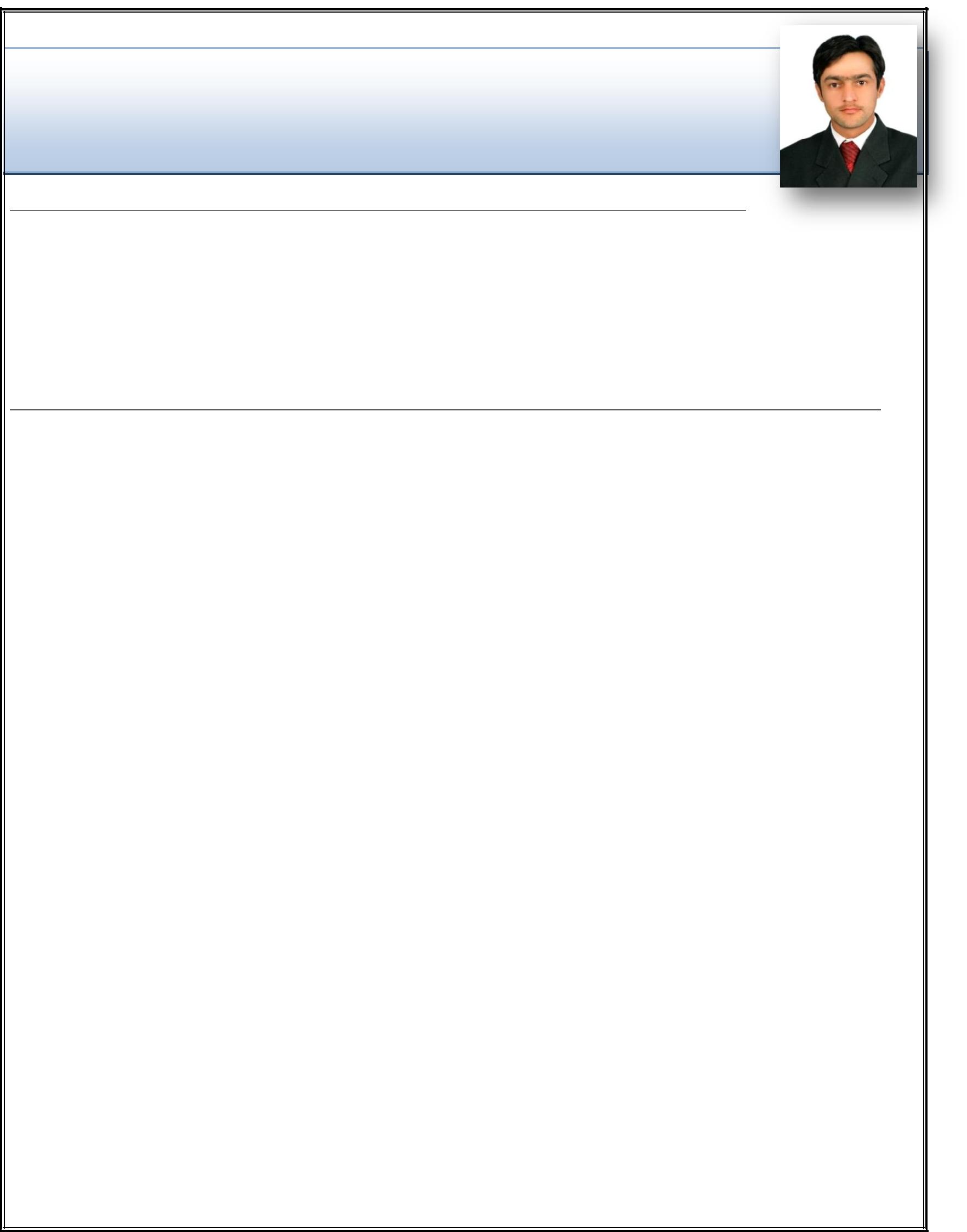 SHOAIBSHOAIB.288840@2freemail.com Electrical Engineer   Location: Sharjah, United Arab Emirate.PROFILE SNAPSHOTA qualified Electrical Engineer with 1.5 Years of experience in Electrical (HV & LV) designing. Presently associated with SAMA Group of companies Sharjah as Assistant Engineer (Electrical). Preparing and executing target and programs in accordance with the company’s procedures and client satisfaction. Well versed with quality procedures, manuals and implementation of projects involving method engineering. In-depth knowledge in Electrical (HV & LV) systems, method statements, safety and quality assurance. Excellent relationship management skills with the ability to network with team members with consummate ease. PROFESSIONAL COUNTOUR Present from July 2015 to till date:  As Assistant Engineer (Electrical )In SAMA GROUP OF COMPANIES SHARJAH, UAEJob Responsibilities:Managing all sites execution as per specification and drawing. Arranging all required materials as per schedule program of execution and time frame for each activity in all projects after coordination with the Project Manager & Management. Coordination with accounts and purchasing department about the actual quantity require for each project as per specification, drawing and reporting Project Manager in case of variance. Monitoring all the achievements and productivity for all site people and evaluation their skills according to time frame for the work and accuracy. Preparation of Quotation, LPO, RFQ. Oct 2014 to March 2015:	As Surveyor Engineer in HABIB RAFIQ PVT LIMITED PAKISTANJob Responsibilities:Verify the accuracy of survey data, including measurements and calculations conducted at survey sites. Prepare or supervise preparation of all data, charts, plots, maps, records, and documents related to surveys. July to Oct 2014:	As Trainee Electrical Engineer In 132 KVA Grid station Buner (PESCO)Job Responsibilities:The objectives of training was the course of understanding of single line diagram of grid station,11KV transformers,11KV distribution panels,11KV lines, MDI meters, Breakers, Bus Bars Single phase and three phase energy meters. 1st July to 31st Aug 2013:	Two Months Internship (In 132 KVA Grid station Tank (PESCO))ACADEMIC CREDENTIALS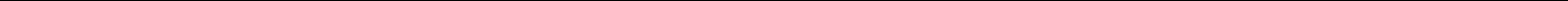 In 2014, BE (Electrical Engineering CGPA 3.13/4.00) from ABASYN University Peshawar, PakistanIn 2010, F.Sc (Pre-Engineering 1st Division) from Government Degree College Buner, PAKISTAN.In 2008, SSC (Matric School Level 1st Division) from Government High School Buner, PAKISTANPROJECTSExecuted sites Projects: Three G+3 buildings and more than Ten G+1 villas.All Electrical and Plumbing work as per SHARJAH ELECTRICITY AND WATER AUTHURTY rules. And successfully pass out from SEWA and Sharjah Municipality.Final Year Project:	Design and comparison of hybrid inverterMANAGERIAL & LEADERSHIP SKILLSPossess good Managerial and leadership skills. I have been the group leader of my final year project team and succeeded in effectively managing all project activities.SEMINARS & WORKSHOPSChief Organizer of first ABASYN International Conference on Technology and Business management (AICTBM) Peshawar 2013 Organizer of First ABASYN Software Competition (ANS-12) MEMBERSHIPSABASYN Engineering Society (As a Media Secretary) Islamic Youth Society (As a Member) PERSONAL INFORMATIONI certify that the information furnished above is factually correct and subject to verification2It can use more sources to work during a single time and produce more energy   alsofrom the wasted energy.Semester Project:Microcontroller based project (LCD interfacing)DEVELOPMENT AND TECHNICAL SKILLSDEVELOPMENT AND TECHNICAL SKILLS Tools: Tools:AutoCAD,  Mat Lab, Proteus , Kiel uVision4 Utilities: Utilities:MS Office, , Power point, Excel, Adobe Photoshop Language: Language:C, C++ Operating system: Operating system:Windows 98 / 2000 / XP & Window7 /8 Kits: Kits:Micro controller 8085 SimulatorDate of Birth:09 May 1992Languages Known:English, Hindi, Urdu & PashtuNationality:PakistaniVisa Status:Residence / Employment VisaAvailability:One MonthDECLARATION